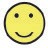 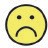 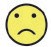 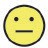 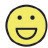 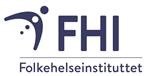 Spørsmålene nedenfor handler om erfaringene dine med rehabiliteringsinstitusjonen/-avdelingen du har hatt opphold ved, og som er oppgitt i informasjonsskrivet.  Din sykdom eller skade		Ventetid og mottakelse	 Behandlere	2   Organisering	4   Andre vurderinger	   Bakgrunnsopplysninger	   Tiden etter oppholdet	6Takk for at du tok deg tid til å svare.810.Hadde du tillit til behandlernes fagligedyktighet?          Ikke i det hele tatt          I liten gradI noen grad          I stor gradI svært stor grad16.Opplevde du at institusjonens/avdelingensarbeid var godt organisert?          Ikke i det hele tatt          I liten grad          I noen grad          I stor gradI svært stor grad38.Alt i alt, hvor misfornøyd eller fornøyd er dumed tilbudet du fikk på institusjonen/ avdelingen?Svært misfornøydGanske misfornøydBåde ogGanske fornøydSvært fornøyd